CENTRO DE EDUCAÇÃO INFANTIL “PINGO DE OURO”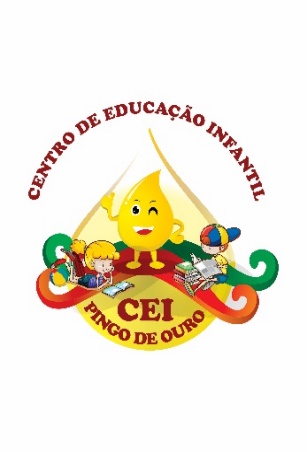 CAMPINA DA ALEGRIA / VARGEM BONITA SCRUA CEREJEIRA S/N FONE: 49-3456-13-67EMAIL – ceipingodeouro@yahoo.comPROFESSORA: ELISANDRA CARVALHO DA SILVAALUNO:SEMANA: 29 DE JUNHO A 3 DE JULHOOLÁ MEUS PEQUENOS AQUI ESTÃO AS ATIVIDADES PARA SEREM DESENVOLVIDAS DURANTE A SEMANA.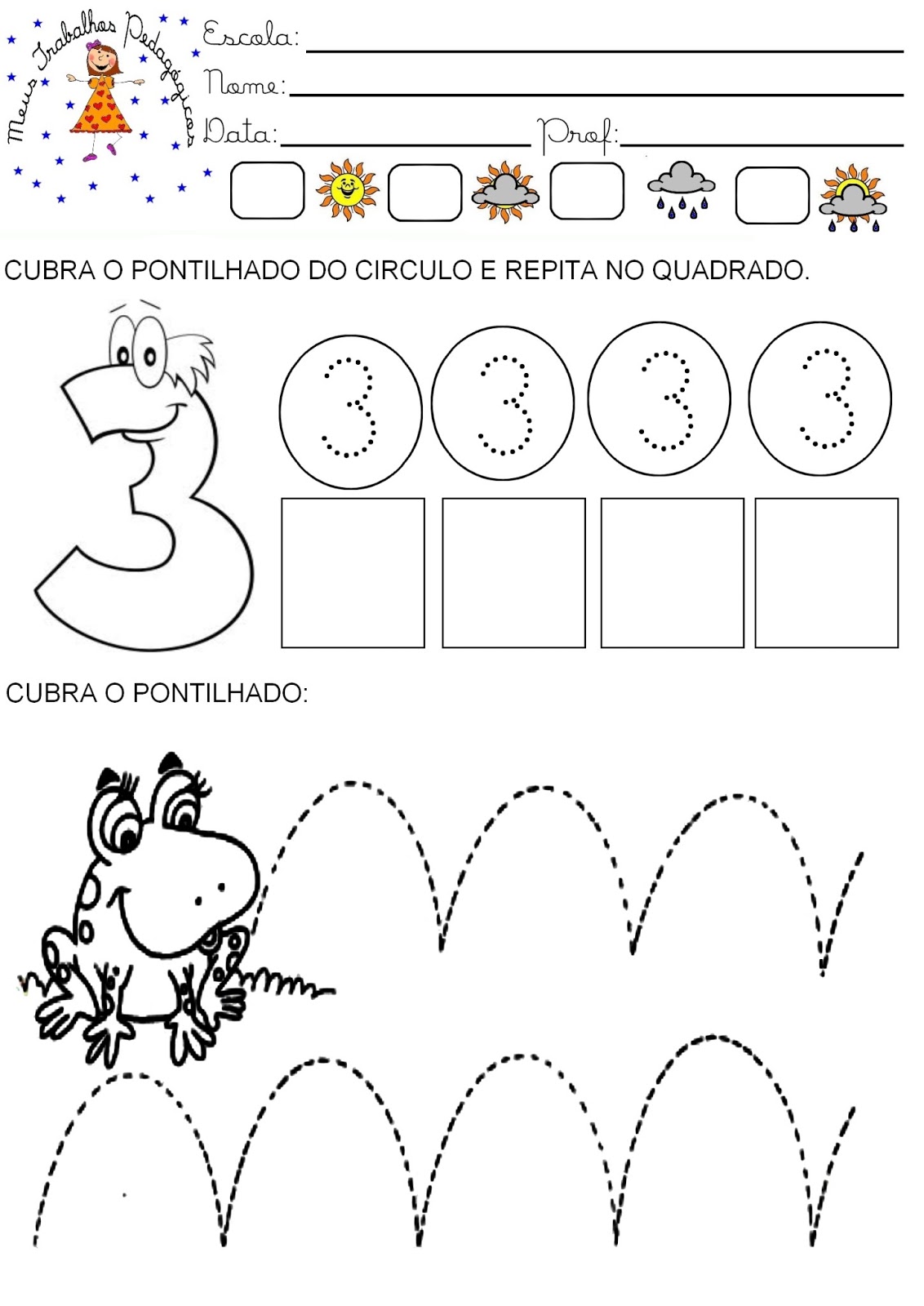 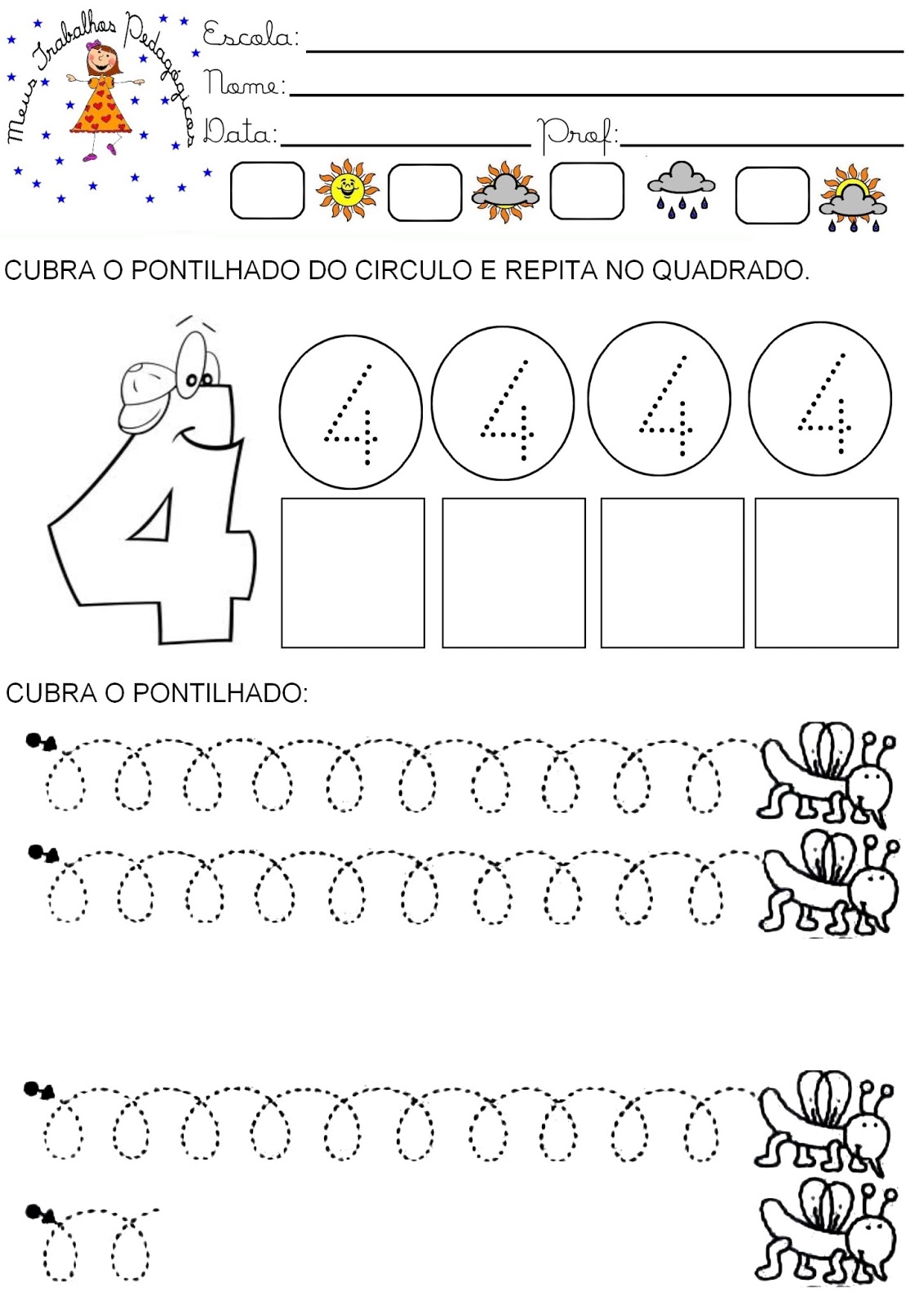 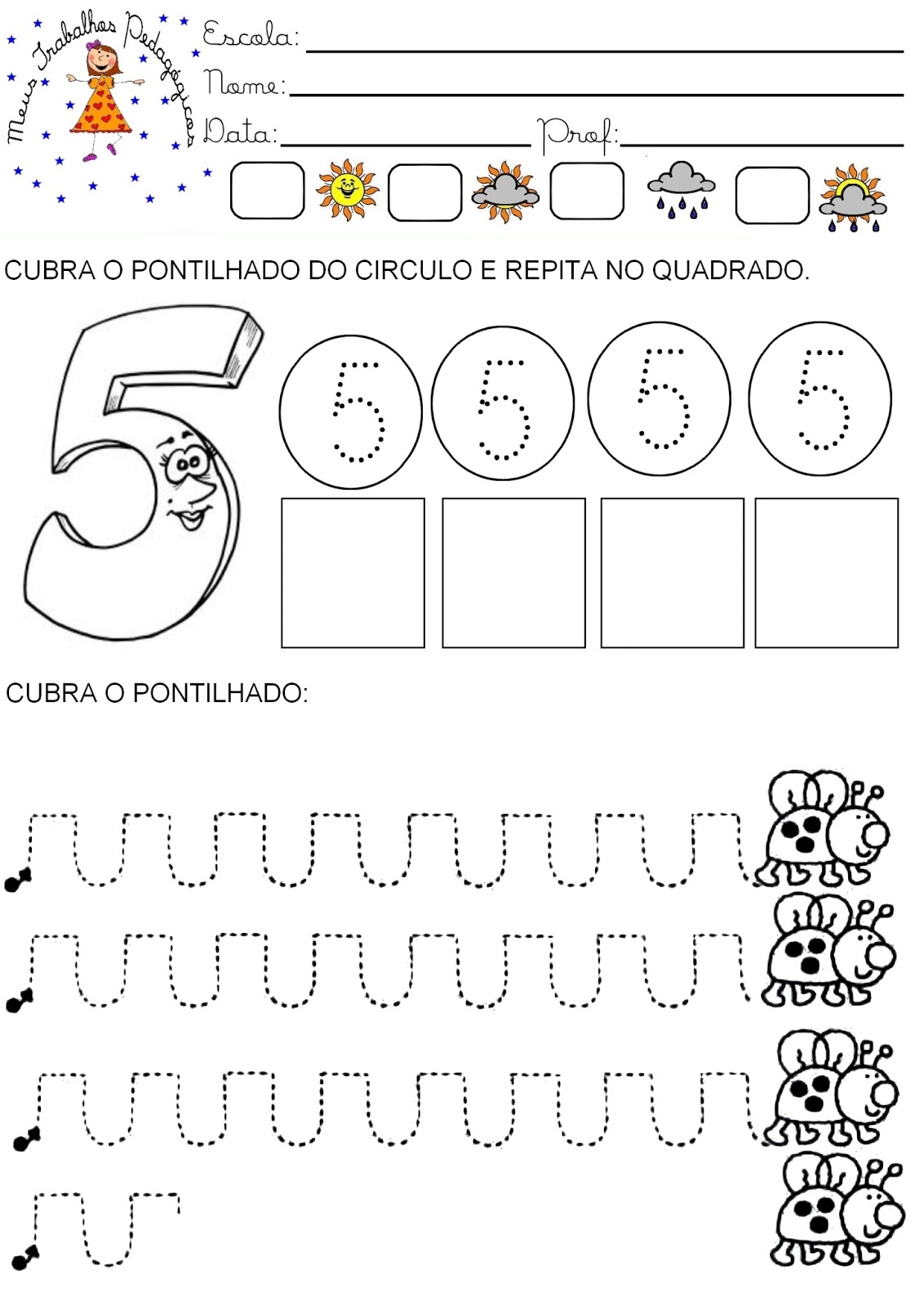      UM GRANDE ABRAÇO DA PROFESSORA ELISANDRA E UMA ÓTIMA SEMANA A TODOS...